GÃY CỔ PHẪU THUẬT XƯƠNG CÁNH TAY1. ĐẠI CƯƠNGL.1 Định NghĩaGãy đầu trên xương cánh tay bao gồm cổ phẫu thuật và cổ giải phẫu.Gãy cổ phẫu thuật xương cánh tay thường gặp ở người lớn tuổi, nữ, mãn kinh, chiếm 60% gãy đầu trên xương cánh tay1.2 Nguyên NhânNguyên nhân thường do té ngã chống tay hoặc đập vai trực tiếp.1.3 Phân LoạiThường dùng bảng phân loại theo NeerDisplaced Fractures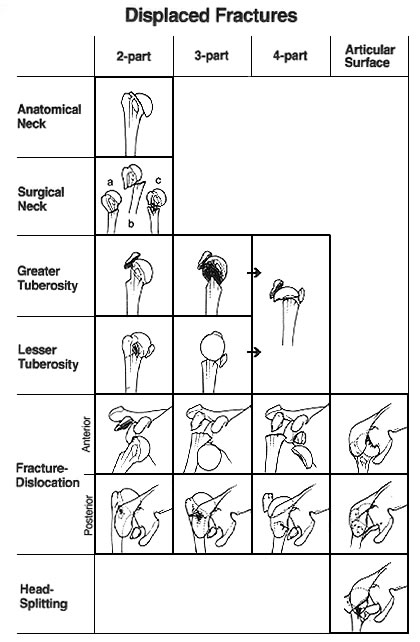 2. ĐÁNH GIÁ BỆNH NHÂN2.1 Bệnh SửKhai thác bệnh sử bao gồm thời gian, nguyên nhân, cơ chế chấn thương và các sơ cấp cứu trước đó2.2 Khám Lâm SàngSưng vùng vai, đau chói ổ gãyBầm tím muộn mặt trong cánh tay còn gọi là bầm Hennequin Biến dạng vai 2.3Cận lâm sàngChụp X quang 2 bình diện: Thẳng và tư thế náchCT scan khớp vai (nếu có) để đánh giá di lệch các mảnh gãy.3. CHẨN ĐOÁN3.1 Chẩn Đoán Xác ĐịnhChẩn đáon xác định dựa vào lâm sàng và X quang hoặc CT scan 3.2Chẩn đoán biến chứngGãy cổ phẫu thuật xương cánh tay có thể có các biến chứng như: chèn ép khoan, tổn thương thần kinh, mạch máu, gãy kèm trật khớp vai...4. ĐIỀU TRỊ4.1Điều Trị Cụ Thể* Bảo tồn:- Chỉ định cho những trường hợp gãy gài, di lệch ít- Bó bột hoặc đai nẹp kiểu Dessault trong 3 - 4 tuần* Phẫu thuật:- Chỉ định phẫu thuật cho những trường hợp gãy di lệch nhiều, gãy kèm theo trật khớp- Phương pháp phẫu thuật: Kirschner, nẹp vít (nâng đở hoặc khóa)5. THEO DÕI TÁI KHÁM5.1 Tiêu Chuẩn Nhập ViệnGãy cổ phẫu thuật xương cánh tay có di lệchGãy cổ phẫu thuật xương cánh tay có biền chứng5.2 Theo DõiTheo dõi lành xươngTheo dõi phục hồi chức năng khớp vai5.3 Tiêu chuẩn xuất việnBệnh nhân giảm đauNắn chỉnh được hết các di lệch, phục hồi giải phẫu xương gãy Vết mổ khô, không sốt5.4Tái khámTái khám 01 tuần, 02 tuần và sau đó mỗi 04 tuần và kiểm tra X quang mỗi tháng đến khi lành xương